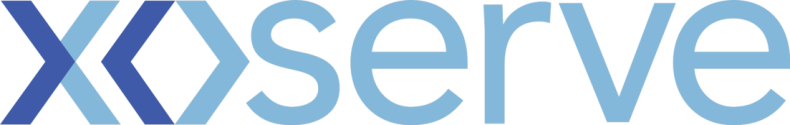 DSC Change ProposalChange Reference Number: XRN4795Customers to fill out all of the information in this colourXoserve to fill out all of the information in this colour Please send the completed forms to: box.xoserve.portfoliooffice@xoserve.comDocument Version HistoryTemplate Version HistorySection A1: General DetailsSection A1: General DetailsSection A1: General DetailsChange TitleAmendments to the PARR (520a) reportingAmendments to the PARR (520a) reportingDate Raised23rd October 201823rd October 2018Sponsor OrganisationPerformance Assurance committeePerformance Assurance committeeSponsor NameJohn WelchJohn WelchSponsor Contact DetailsJohn.welch@npower.comJohn.welch@npower.comXoserve Contact NameEmma SmithEmma SmithXoserve Contact Details Emma.Smith@xoserve.comEmma.Smith@xoserve.comChange StatusProposal / With DSG / Out for review / Voting / Approved or RejectedProposal / With DSG / Out for review / Voting / Approved or RejectedSection A2: Impacted PartiesSection A2: Impacted PartiesSection A2: Impacted PartiesCustomer Class(es) Shipper National Grid Transmission Distribution Network Operator IGT Shipper National Grid Transmission Distribution Network Operator IGTSection A3: Proposer Requirements / Final (redlined) ChangeSection A3: Proposer Requirements / Final (redlined) ChangeSection A3: Proposer Requirements / Final (redlined) ChangeRequire 3 changes to be made to the existing PARR (MOD520a) reporting:Reporting to only provide the data for those Users that have a portfolio and are relevant to be shown the reportingProvide reporting at M-1 where possible (currently M-2 for some reports)Amend read performance report to report the total number of reads received for the month per class (currently only provides positive reporting where all expected reads have been received for the month per supply point/class)Please see table attached for detailed breakdown of which reports are required Require 3 changes to be made to the existing PARR (MOD520a) reporting:Reporting to only provide the data for those Users that have a portfolio and are relevant to be shown the reportingProvide reporting at M-1 where possible (currently M-2 for some reports)Amend read performance report to report the total number of reads received for the month per class (currently only provides positive reporting where all expected reads have been received for the month per supply point/class)Please see table attached for detailed breakdown of which reports are required Require 3 changes to be made to the existing PARR (MOD520a) reporting:Reporting to only provide the data for those Users that have a portfolio and are relevant to be shown the reportingProvide reporting at M-1 where possible (currently M-2 for some reports)Amend read performance report to report the total number of reads received for the month per class (currently only provides positive reporting where all expected reads have been received for the month per supply point/class)Please see table attached for detailed breakdown of which reports are required Proposed Release (Feb/Jun/Nov/Minor)31/12/201831/12/2018Proposed Consultation Period  10 Working Days 20 Working Days 30 Working daysOther: Not required 10 Working Days 20 Working Days 30 Working daysOther: Not requiredSection A4: Benefits and Justification Section A4: Benefits and Justification Section A4: Benefits and Justification Benefit DescriptionWhat, if any, are the tangible benefits of introducing this change? What, if any, are the intangible benefits of introducing this change?Benefit DescriptionWhat, if any, are the tangible benefits of introducing this change? What, if any, are the intangible benefits of introducing this change?Clearly identify the difference between zero returns and zero performance.Provides up to date reporting where possibleChanging the scope of the report provides a more informed view of read performanceBenefit Realisation When are the benefits of the change likely to be realised?Benefit Realisation When are the benefits of the change likely to be realised?Immediately following production of reportsBenefit Dependencies Please detail any dependencies that would be outside the scope of the change, this could be reliance on another delivery, reliance on some other event that the projects has not got direct control of.Benefit Dependencies Please detail any dependencies that would be outside the scope of the change, this could be reliance on another delivery, reliance on some other event that the projects has not got direct control of.Amendments to be made prior the date the reports are scheduled to runSection A5: Final Delivery Sub-Group (DSG) RecommendationsSection A5: Final Delivery Sub-Group (DSG) RecommendationsSection A5: Final Delivery Sub-Group (DSG) RecommendationsUntil a final decision is achieved, please refer to section C of the form.Not required to be sent to DSGUntil a final decision is achieved, please refer to section C of the form.Not required to be sent to DSGUntil a final decision is achieved, please refer to section C of the form.Not required to be sent to DSGFinal DSG RecommendationApprove / Reject / DeferApprove / Reject / DeferDSG Recommended ReleaseRelease X: Feb/Jun/Nov XX or Adhoc DD/MM/YYYYRelease X: Feb/Jun/Nov XX or Adhoc DD/MM/YYYYSection A6: FundingSection A6: FundingSection A6: FundingFunding Classes  Shipper                                                             100%   National Grid Transmission                             XX%   Distribution Network Operator                         XX%   IGT                                                                   XX%                                                                           Shipper                                                             100%   National Grid Transmission                             XX%   Distribution Network Operator                         XX%   IGT                                                                   XX%                                                                          Service Line(s)Service area 3: Record, submit data incompliance with UNC (DS-NCS SA03-01)Service area 3: Record, submit data incompliance with UNC (DS-NCS SA03-01)ROM or funding details Will be funded from the existing PAC budgetWill be funded from the existing PAC budgetFunding Comments Section A7: ChMC Recommendation Section A7: ChMC Recommendation Section A7: ChMC Recommendation Change Status Approve – Issue to DSG Defer – Issue for review Reject Approve – Issue to DSG Defer – Issue for review RejectIndustry Consultation 10 Working Days 20 Working Days 30 Working daysOther: 10 Working Days 20 Working Days 30 Working daysOther:Expected date of receipt for responses (to Xoserve)XX/XX/XXXXXX/XX/XXXXDSC ConsultationDSC ConsultationDSC ConsultationIssued Yes No Yes NoDate IssuedComms Ref(s)Number of ResponsesSection A8: DSC Voting OutcomeSection A8: DSC Voting OutcomeSection A8: DSC Voting OutcomeSolution Voting   Shipper                                      Approve / Reject / NA / Abstain  National Grid Transmission       Approve / Reject / NA / Abstain	  Distribution Network Operator   Approve / Reject / NA / Abstain  IGT                                             Approve / Reject / NA / Abstain   Shipper                                      Approve / Reject / NA / Abstain  National Grid Transmission       Approve / Reject / NA / Abstain	  Distribution Network Operator   Approve / Reject / NA / Abstain  IGT                                             Approve / Reject / NA / Abstain Meeting Date XX/XX/XXXXXX/XX/XXXXRelease DateRelease X: Feb / Jun / Nov XX or Adhoc DD/MM/YYYY or NARelease X: Feb / Jun / Nov XX or Adhoc DD/MM/YYYY or NAOverall Outcome Approved for Release X / Rejected Approved for Release X / Rejected VersionStatusDateAuthor(s)Summary of Changes0.1For Approval25/10/18XoserveAdditional information addedVersionStatusDateAuthor(s)Summary of Changes3.0Approved17/07/18Emma SmithTemplate approved at ChMC on 11th July4.0Approved07/09/18Emma SmithMinor wording amendments and additional customer group impact within Appendix 1